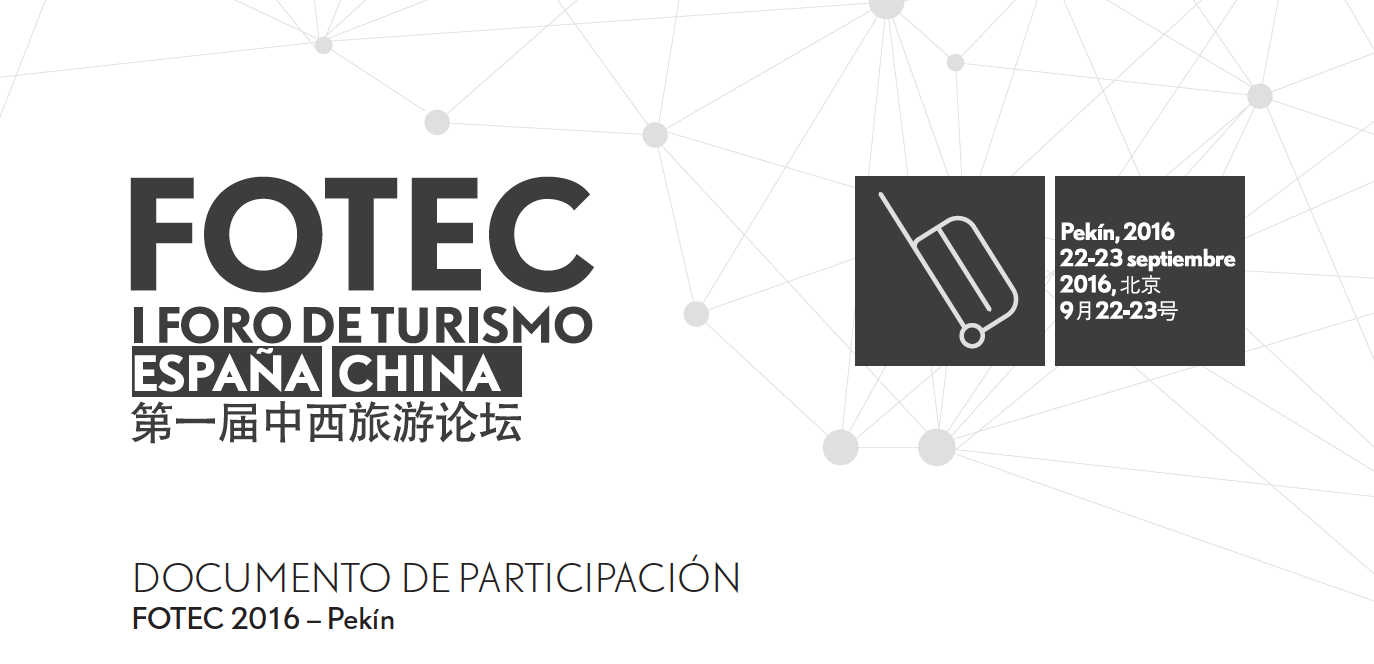 DATOS DE SU EMPRESANombre de Empresa: Dirección (incluir provincia): Teléfono: Persona de Contacto: Cargo:  Email: Teléfono móvil:2. Descripción del área de negocio de su empresa:3. Descripción del tipo(s) de CONTACTOS chinOs con LOS que le interesaría reunirse:4. Describa por favor la experiencia previa de su empresa en China, SI LA TIENE5. MARQUE EL TIPO DE PARTICIPACIÓN ESCOGIDA:5.1 ASISTENTE GENERAL (2.500€+IVA): mesa, 4 sillas, ubicación de folletos y material promocional, listado en catálogo.5.2 ASISTENTE VIP (4.500€+IVA): 2 mesas, 6 sillas, ubicación de folletos y material promocional, nombre destacado en el catálogo de asistentes.5.3 ASISTENTE SUPERVIP (11.500€+IVA): 2 mesas, 6 sillas, ubicación de folletos y material promocional, nombre destacado en el catálogo de asistentes, anuncio de 1 página en catálogo, seminario de 1 hora.6. SERVICIO OPCIONAL: SEMINARIOSeñale si su empresa desea contratar la organización de un seminario paralelo al Foro en las salas adyacentes, de 1 hora, para presentar sus servicios / productos / destino al público relevante (coste de organización, espacio y convocatoria= 4.900€ + IVA)	Sí		NoNota: si ha seleccionado ASISTENTE SUPERVIP marque "No" en el servicio opcional de Seminario, porque ya está incluido en su inscripción.7. NORMAS DE PARTICIPACIÓN 7. 1 – EXPOSITOR El expositor está obligado a enviar al menos una persona a FOTEC en su representación, y deberá asegurar que esta persona puede comunicarse con los interlocutores chinos, es decir, tendrá conocimiento suficiente sobre la empresa/destino que representa y, si no habla chino, estará asistido por un intérprete contratado por su empresa. El expositor deberá obtener por su cuenta con suficiente antelación un visado para entrar en China, y su seguro médico con cobertura en viajes.El expositor se compromete a asistir a todas las reuniones de su agenda. Está prohibido subarrendar, prestar o ceder el stand a terceros sin el acuerdo previo y expreso por escrito del organizador. Cada expositor solamente puede promocionar su propia empresa o destino.7.2 - STANDLos expositores utilizarán solamente el stand asignado por el organizador. No se permite remodelarlo o recolocarlo. El material promocional a colocar por el expositor deberá ser aprobado previamente por la organización, para garantizar una imagen uniforme y atractiva del Foro.No se puede dejar el stand sin atención.7.3 – PRODUCTOS Y SERVICIOSTodos los servicios y productos que se promocionen deben ser españoles. FOTEC es un evento de negocios y también de imagen de España como destino, por lo que no se puede presentar ningún producto/servicio/destino que no sea español.7.4 HORARIOLos expositores deben respetar las horas de apertura y cierre del Foro, así como los horarios marcados para sus reuniones en la agenda que facilitará el organizador.7.5 COSTE DE INSCRIPCIÓNLas solicitudes de inscripción deben enviarse al organizador dentro de los plazos marcados en la convocatoria. La inscripción no se considerará completa hasta que se haya realizado el pago de la misma de acuerdo con el punto 5 del presente documento. Los pagos han de realizarse, indicando "(nombre de su empresa) para FOTEC",  a:	Beneficiario: ENASIA GESTIÓN S.L.IBAN: ES0301280064340500004996SWIFT: BKBKESMMXXXDomicilio Social: Velazquez 25, 4F, Madrid 28001, España.7.6 CANCELACIÓNEl organizador se reserva el derecho a la cancelación del Foro si por cualquier causa la organización no fuera posible. En este caso se reembolsarán sin interés las inscripciones pagadas (salvo en caso de fuerza mayor). No se reembolsarán las cantidades pagadas si el expositor cancela su participación después de registrarse.La fecha límite para la inscripción a FOTEC 2016 es el 1 de agosto de 2016.Con la firma del presente documento se aceptan las condiciones de participación en FOTEC 2016.Fecha: Firmado por: